UNVAN DEĞİŞİKLİĞİ SINAVI KADRO BAŞVURU BİLGİLERİBAŞVURU YAPAN PERSONELİN BİLGİLERİBAŞVURU YAPAN PERSONELİN SON ÖĞRENİMİ (MEZUN OLDUĞU OKUL)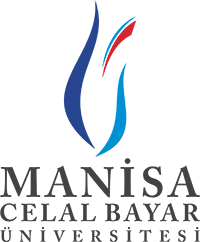 MANİSA CELAL BAYAR ÜNİVERSİTESİ     İDARİ PERSONELUNVAN DEĞİŞİKLİĞİ SINAVIBAŞVURU FORMUFotoğrafYapıştırınızBaşvuru Yapılan Kadro Unvanı (Adaylar başvuru yapmak istedikleri üç seçenekten sadece bir tanesini başındaki kutucuğa “X” işareti koyarak seçeceklerdir.)        Mühendis (Elektrik-Elektronik Mühendisliği Böl.)Başvuru Yapılan Kadro Unvanı (Adaylar başvuru yapmak istedikleri üç seçenekten sadece bir tanesini başındaki kutucuğa “X” işareti koyarak seçeceklerdir.)        Mühendis (Endüstri Mühendisliği Bölümü)Başvuru Yapılan Kadro Unvanı (Adaylar başvuru yapmak istedikleri üç seçenekten sadece bir tanesini başındaki kutucuğa “X” işareti koyarak seçeceklerdir.)            KütüphaneciAdı SoyadıTC Kimlik NoKurum Sicil NoKadro UnvanıHalen Kadrosunun Bulunduğu BirimHalen Fiilen Görev Yaptığı BirimKazanılmış Hak Aylığı Derece-KademesiEn Son Mezun Olduğu Okul Adı           :…………………………………………………………….Mezun Olduğu Bölüm-Öğrenim Süresi :…………………………………………………………….                                                                                   Mezuniyet Tarihi                                    :…………………………………………………………….Yukarıda yer alan bilgiler tarafımca doldurulmuş olup, doğru olduğunu beyan ederim.Başvuru Sahibinin İmzası:           Adı Soyadı-Unvanı:                                    Tarih: